Machine Translated by Google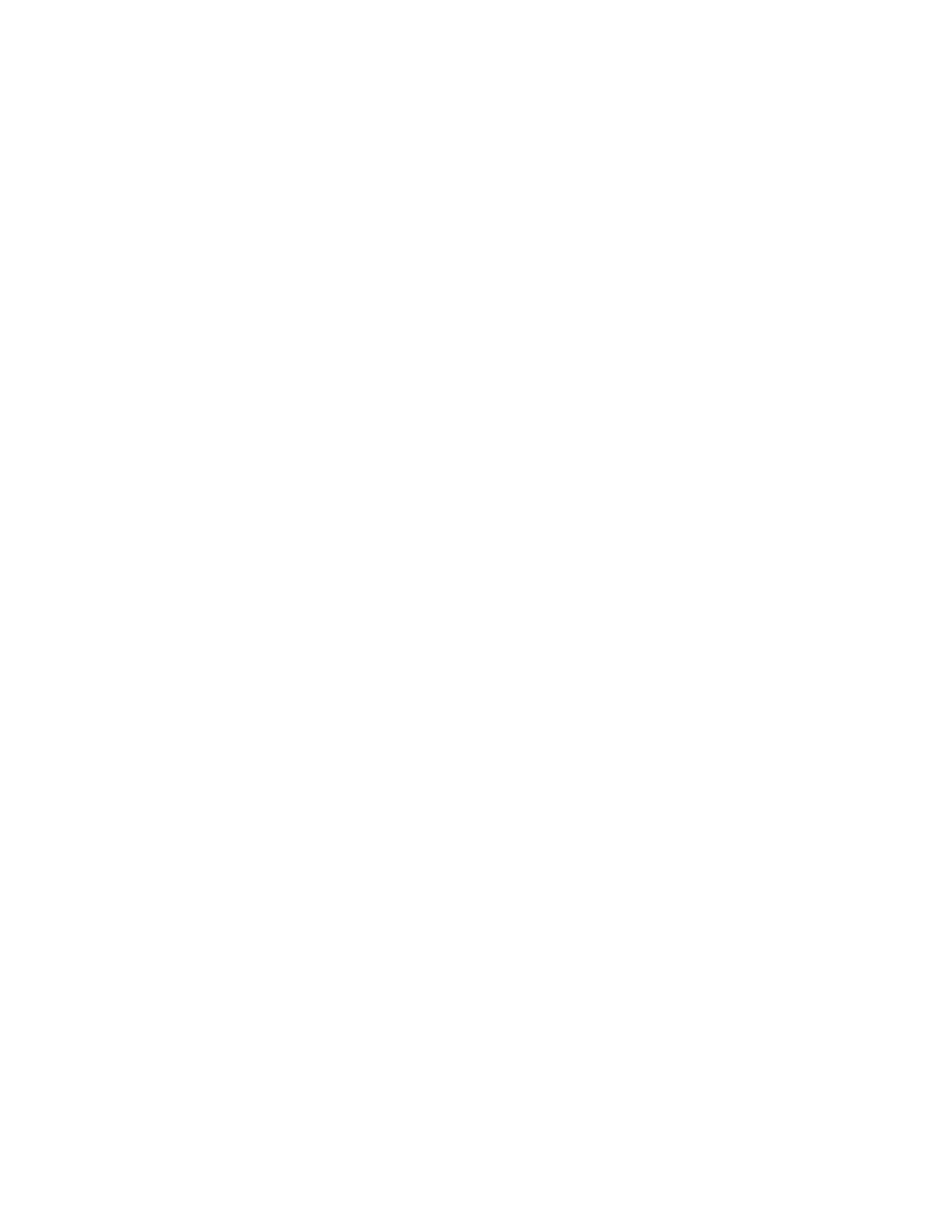 1Dr. Ted Hildebrandt, História do AT, Lit. e Teologia, Aula 12© 2020, Dr.Este é o Dr. Ted Hildebrandt em sua História, Literatura e Teologia do Antigo Testamentocurso, Palestra #12: As Pragas e o Tabernáculo no livro do Êxodo.Visualização do exame [0:00-3:14]Classe, vamos começar. Temos bastante coisa para fazer hoje. Quinta-feira vocês têmtenho um exame em andamento. Enviei-lhe informações sobre as sessões de revisão e guias de estudo. Entãovocê deveria ter isso. Parece que na última aula iremos apenas passar pelo Êxodo. OAs perguntas de Levítico não estarão lá. Acabou, por mais longe que cheguemos. Em grande parte serámúltipla escolha, provavelmente cerca de 80 múltipla escolha. Haverá alguns versículos para memorizar.Depois uma redação, uma redação integrativa, onde você terá que juntar as coisas. Não éalgo para o qual você realmente pode estudar. A redação terá basicamente três pontos no versode uma folha de papel. Como você escreve um ensaio? Deixe-me apenas dizer nesta aula que é assimfaz você. Você tem uma introdução, ponto um, dois, três, conclusão. Nointrodução, você está apresentando. Então você desenvolve seus três pontos ou mais e então emsua conclusão você encerra com o que concluiu. Essa é a estrutura básica doa redação. Você o colocará no verso da sua folha de respostas. Peter perguntou se o múltiploas perguntas de escolha serão retiradas do questionário online. Não. Será da aulapalestras e o tipo de guia de estudo de suas anotações de aula. Não haverá nenhumdas outras coisas. Fizemos isso no teste, então será totalmente diferente. Há algunsoutras perguntas ou comentários? OK. Vamos abrir com uma palavra de oração e então chegaremosdesça no livro do Êxodo e tente terminar o Êxodo hoje. Vamos começar.Pai, nós te agradecemos por este dia. Nós te agradecemos porque você é o grande redentore que você resgatou seu povo da terra da escravidão. Você os libertou evocê os conduziu pelo deserto. Oramos para que você possa nos dar corações que sigamatrás de você de perto e não se rebelar como os israelitas fizeram com tanta frequência quando você os abençooucom maná, quando os abençoaste com água, quando os abençoaste com carne para comer.Oramos para que você possa nos ajudar a perceber sua bondade e sua graça para nós e deMachine Translated by Google2corações agradecidos para te louvar e seguir-te e ser obediente à tua Palavra. Nós rezamosvocê pode nos ajudar enquanto abordamos algumas coisas difíceis hoje em sua Palavra. Nos dêcompreensão neles. Agradecemos acima de tudo por Jesus que é o nosso cordeiro pascal. Emseu precioso nome nós oramos, Amém.Nomes: Yahweh e El Shaddai [3:15-4:49]Tudo bem, vamos começar aqui. A última vez que levantamos uma questão no final da aulae não respondemos à pergunta. Isto é Êxodo 6:3, onde diz: “Eu apareciAbraão, a Isaque e Jacó como Deus Todo-Poderoso.” A palavra Deus Todo-Poderoso, “Deus” évai ser o quê do hebraico, vocês sabem o que é isso? Senhor serátraduzido como SENHOR, esse será Yahweh/Jeová. Quando diz “Deus” geralmente é El ouElohim. Então “Deus Todo-Poderoso” é El Shaddai. Então El Shaddai, ele está dizendo “Abraão,Isaac e Jacob me conheciam como El Shaddai.” Mas diz: “mas pelo meu nome Yahweh eu nãome dar a conhecer a eles.” Portanto, o nome Yahweh eles não conheciam.No entanto, quando você vai para Gênesis, capítulo 49, versículo 18, você tem Jacóabençoando seus filhos e ele diz: “Aguardo a tua libertação, ó Senhor”, ou “ó Senhor.” Então Jacó conhece o nome de Yahweh e abençoa seus filhos em nomede Javé. No entanto, Êxodo diz que Abraão, Isaque e Jacó não conheciam o nome. Entãoaparentemente parece haver esta tensão, esta contradição, entre o que o Êxodo dizque os patriarcas não conheciam o nome Yahweh, e Gênesis, que diz não, ele conhecia.JEDP: Teoria Crítica da Fonte [4:50-10:27]Agora os críticos percebem isso e dizem: “veja o que você tem na Bíbliafontes diferentes e esses documentos de origem diferentes se contradiziam. Quando oeditor reuniu esses documentos de origem, ele não suavizou o texto para cuidaresta contradição.” Então isso se torna conhecido como a maneira crítica da fonte de olhar para otexto e basicamente quero colocá-lo. Então eles sugeriram que Moisés não escreveu nenhumadeste material. A primeira coisa que eles presumem é que Moisés não escreveu nada disso e sobre850 AC houve um escritor que favoreceu o nome de Jeová. Eles chamam esse escritor quefavoreceu o nome de Jeová, a fonte “J”. Então este é o escritor “J” e ele prefere o nomeMachine Translated by Google3Jeová quando ele escreve. Ele escreve por volta de 850 AC. Quais são as duas datas que você precisa paraesta aula até agora? Abraão tem 2.000 e quem é 1.000? Davi. Então, se eu disser 850 AC paravocê, isso é cerca de 150 anos depois da época de Davi? Poderia isso então ter sidoescrito por Moisés? Não. Moisés foi 400 anos antes de Davi? Então isso quer dizer que são 150 anosdepois de David, que este escritor J está escrevendo parte deste Pentateuco. Ele favorece o nomeJeová. Agora, 100 anos depois da fonte “J”, havia uma fonte “E”, e ele favorece anome Elohim. Qual é o nome Elohim, como isso é traduzido na sua Bíblia? Isso étraduzido como “Deus”, e tanto El quanto Elohim podem ser traduzidos como “Deus”. Jeová, como elestraduzir Jeová em suas Bíblias? SENHOR. Este é o nome Yahweh ou Jeová quando vocêtêm em suas Bíblias em todas as letras maiúsculas com “SENHOR”, isso significa que é o nome Yahweh. Faz isso faz sentido?Então Jeová e Elohim, estes são dois escritores que estão escrevendo. O que acontece éalguém chega e pega esse documento J e o documento E e os colocajunto. Mas quando fizeram isso, não perceberam que esses dois versículos se contradiziam.outro e então é isso que eles chamam de costura entre esses documentos. Eles colocaram esses doisdocumentos juntos e tem uma costura aqui onde tem um erro, uma contradiçãoentre os dois documentos juntos.Então o que acontece é que você tem outro documento e esse é o Deuteronomista.Ele está escrevendo o livro de Deuteronômio. Deuteronômio é escrito nesta teoria críticacerca de 620 AC, que é a época em que o rei Josias “encontra” o livro da Lei. Oos críticos dirão que ele realmente não o encontrou, mas o escreveu ou foi escrito pouco antes detornou-se rei. Portanto, o deuteronomista é responsável por escrever o livro de Deuteronômio.Por último, o P-escritor. O escritor P é um escritor sacerdotal. Muitas vezes isso seriaestar associado a Esdras, o sacerdote após o exílio (ca. 500 aC). Quando você olha para oPentateuco, há muita coisa sacerdotal no Pentateuco? As coisas sacerdotais seriamo livro de Levítico, como fazer sacrifícios, como fazer festas e coisas detalhadas assim.Então o escritor sacerdotal inseriu todos esses detalhes sacerdotais.Então o Pentateuco foi compilado por volta de 450 AC a partir desses quatro documentos.Isso é chamado de teoria JEDP. Você entende por que isso é chamado de teoria JEDP? E essesMachine Translated by Google4eram documentos que os críticos dizem que foram escritos e depois foram compilados sobNome de Moisés. Portanto, o que temos na Bíblia não foi realmente escrito por Moisés.Agora pergunte: é isso que a Bíblia diz ou é tudo uma conjectura teórica de queeles inventaram. Sim, é uma conjectura teórica que eles inventaram. Eles já encontraram um documento de J ou um documento de E, ou um documento de D? Eles já encontraramalgum documento ou evidência concreta para apoiar isso? Zero. Então tudo isso é totalmente teórico. Foi inventado no século XIX por um cara chamado Julius Welhausen e adotado no século XX . Se vocês estivessem em um contexto universitário, eles assumiriam issoteoria. Eles provavelmente iriam para outras coisas, mas isso seria assumido comosublinhando muito do trabalho nas universidades. Esta é basicamente uma teoria crítica que éensinado em todos os lugares.Agora, a propósito, isso contradiz o que as Escrituras dizem? A Escritura dizque Moisés realmente escreveu isso? Sim. A Bíblia diz que Moisés escreveu isso.Fornecemos referências de que Moisés escreveu Gênesis.Agora Moisés escreve todo o livro de Deuteronômio? Não, porque ele está morto àsno final do livro, então ele não pode escrever isso. Mas quem está seguindo Moisés? Joshua. EntãoJosué preenche o resto da vida de Moisés? Não é uma coisa muito difícil de sugerir, já queeles trabalharam juntos o tempo todo. Então esta é a teoria JEDP.Agora você diz: “Ok, Hildebrandt, como você resolveu o problema? Como é quealguém diz que Abraão, Isaque e Jacó não conheciam o nome Yahweh? O que eu souO que estou sugerindo aqui é que essa teoria, aliás, é simples e à medida que você avança aqui, émais complexo. Portanto, essas fontes JEDP passam de simples a complexas. Que outra teoriapassa do simples para o complexo? É construído no modelo evolutivo. Isso basicamentebrinca com o darwinismo também. Você sabe que há prós e contras da evoluçãoestrutura, mas eles incorporaram isso na teoria da fonte.Uma solução proposta para Êxodo 6:3 [10:28-12:25]Agora, aqui está a maneira como vejo isso como uma solução. Diz: “Abraão, Isaque eJosé não me conhecia pelo nome de Yahweh.” Agora você diz: “espere um minuto, Abraãonão conhecia o nome Jeová?” Espere um minuto Hildebrandt, volte para Ebla, aqui é 400Machine Translated by Google5anos antes de Abraão, em Ebla há menção do nome “Yahweh”. Aparentemente oO nome “Jeová” era conhecido 400 anos antes de Abraão viver. Então está dizendo que elenão sabe o nome ou não sabe o significado do nome? O que eu sousugerindo a você é que Deus está dizendo isto: Eles me conheciam como El Shaddai, eu vim até elese prometi a Abraão, e prometi a Isaque, e prometi a Jacó, eu era o GrandePrometedor no livro de Gênesis, prometi todas essas coisas. Você Moisés vaiconheça-me como Yahweh porque agora vou lhe mostrar que sou o guardião da aliança.Você vai me ver cumprir minha promessa. Abraão, Isaque e Jacó me conheceram como oCriador de promessas. Você, Moisés, conhecerá meu nome, Yahweh, que eu sou o Deus quecumpre minhas promessas. E você vai me ver cumprir minhas promessas a Israel. Voupara libertar Israel da terra do Egito, vou trazê-los para a terra prometida edê-lhes a terra que prometi ao pai deles, Abraão. Então o que está sendo dito aqui énão que eles não soubessem o nome, eles sabiam o nome, mas não sabiam osignificado do nome. Eles tinham visto Deus fazer todas essas promessas, mas nuncavi Deus cumprir todas essas promessas. Agora, no Êxodo, Jeová/Javé anunciaMoisés, você vai me ver agora cumprir minha promessa. Eu vou trazê-los para fora etrazê-los para a terra da promessa. Então você vê a diferença aí? Eles nãosabiam o significado do nome, eles sabiam dizer o nome. Agora Moisés vaipoder ver a promessa cumprida.Passagem do Noivo Sangrento [12:26-16:43]Agora, o que está acontecendo com Zípora? No final do capítulo 4, Moisés vai,Deus diz: “Moisés volte ao Egito e liberte meu povo, tire-os de lá”. EntãoMoisés volta e no caminho de volta ele se depara com alguma coisa. O Capítulo 4.24ss diz isso,“Num alojamento no caminho, o Senhor encontrou Moisés e estava prestes a matá-lo.” Agoraquem é o “ele” que estava prestes a ser morto? Foi Moisés ou foi o filho? O realO hebraico é um tanto ambíguo aí. Diz “ele” mas você não sabe quem é “ele”é. É o garoto ou é Moisés? Então, “ele estava prestes a matá-lo, mas Zípora”, esse é o“senhora pássaro”, esposa de Moisés, “pegou uma faca de pedra e cortou o prepúcio de seu filho e tocouOs pés de Moisés com ele. Certamente você é noivo de sangue para mim! Então o Senhor permitiu que eleMachine Translated by Google6sozinho." O que está acontecendo com isso aqui? É interessante, ela corta o prepúcio delafilho e ela toca os pés de Moisés com ela.Agora devo ser um pouco honesto sobre o que a palavra “pés” significa. Você sabeo que é um eufemismo? Um eufemismo é quando você quer dizer algo que não éapropriado, então você faz um eufemismo e diz outra coisa. Então, quando alguémmorre, você diz “ele morreu” ou você diz “ele faleceu” ou “ele foi ficar com oSenhor"? Se eles disserem: “eles foram para o Senhor”, você dirá: “Que bom!” Se eles te contassem“ele morreu”, isso não é tão bom. Então você vê eufemismos com a morte e com coisas ruins.A palavra “pés” em hebraico também pode significar órgãos genitais masculinos. Agora eu não quero que vocêleia a Bíblia e diga: “Hildebrandt diz que a palavra 'pés' sempre significa 'pés masculinos'órgãos genitais'." Então, toda vez que você vê, e “Jesus lavou os pés dos discípulos”, e você diz:"vaca sagrada!" Você entende? Eu tenho que desistir disso, sinto muito. eu não deveriausei isso como exemplo. Ele diz que eles estão tirando as sandálias, está realmente claroque sandálias estão em seus pés ? Mas o que estou lhe dizendo é que há cerca de dois outrês passagens nas Escrituras onde usa esta palavra “pés” para se referir provavelmente a algooutro. Alguém se lembra do livro de Rute? Rute entra com Boaz e eladescobre seus pés. Você também deve fazer algumas outras perguntas. Este é um dosessas passagens.Tem a ver com a circuncisão? Então as pessoas estão sugerindo que elacircuncida seu filho e pega seu prepúcio e toca os “pés” de Moisés? Você vê osimbolismo lá do filho para o pai? Mas tudo o que estou dizendo é que isso não ocorremuito frequentemente, ocorre muito raramente nas Escrituras, mas ocorre. Estou tentando ser honestocom vocês.Então, antes de tudo, quem Deus atacou? Deus atacou Moisés ou foi o filhoatacado? Esse texto é um tanto ambíguo. Por que Deus o atacou, seja quem for?Então a terceira questão que surge aqui é: existem histórias semelhantes nas Escrituras? Fazalguém se lembra da história de Balaão? E Deus diz a Balaão: “tudo bem, você pode ir”.Lembre-se, ele irá, Balaque diz: “Balaão, eu lhe pagarei dinheiro para descer eamaldiçoa Israel por mim.” A princípio Deus fala: “não vá com ele, o cara vai te pegarMachine Translated by Google7amaldiçoar Israel.” O cara volta e diz: “Ei, vou te dar o que você quiser se vocêdesça e me sirva.” Então Deus diz: “Tudo bem, Balaão, você pode ir”. Então Balaão vaie o que acontece? Um anjo com uma espada chega e está prestes a matar Balaão no caminhoabaixo. Então você diz espere um minuto, Deus diz para ele ir, mas esse anjo está lá se opondo a ele.Então você tem a ideia de que Deus manda alguém ir, mas depois surge essa oposição. PeloAliás, isso é algo semelhante que você viu com Jacob? Jacó é chamado para voltar a Israel,quando ele volta para Israel, este anjo do Senhor o encontra e luta com elee coloca o quadril para fora. Você consegue isso, volte e vá para uma terra que eu vou te mostrar e entãovocê recebe essa oposição de Deus. Parece ser um padrão de tipo semelhante aqui e alidiferentes maneiras de ver isso.Três abordagens para a passagem do Noivo Sangrento [16:44-23:57]Quero propor três maneiras construídas a partir de três pessoas que deram sugestõesaqui. O primeiro é um cara chamado Brevard Childs, ele estava na Universidade de Yale e presumoele está aposentado agora. Ele era velho há muitos anos. Ele é um grande estudioso do Antigo Testamento deUniversidade de Yale. Ele diz que o menino estava doente e foi Deus quem bateu no meninoo “ele” ali não é Moisés, é o menino. O menino estava doente e então o menino estavacircuncidado e o menino melhorou. Isso é o que chamamos de história etiológica. Fazerculturas diferentes têm histórias diferentes que explicam por que fazem as coisas de determinada maneira?Culturas diferentes terão histórias diferentes. Por exemplo, se alguém espirrar na aulavocê diz o que? Abençoe. Existem histórias que explicam por que você diz “saúde”?Culturas diferentes têm coisas diferentes. Na cultura de Massachusetts, aprendi quefui atropelado três vezes na traseira do meu carro quando cheguei aqui. Três vezes alguémme bateu na traseira. Eu estava parando em uma placa de pare e, bam, fui atingido por trás. eu paro emoutro sinal e bam, fui atingido na traseira. Depois de um tempo aprendi o quê? As pessoas emMassachusetts rola seus sinais de parada? Sim, eles fazem. Eu tenho a traseira do meu carro destruídaporque eu não rolei o sinal de pare, então eles simplesmente bateram nas minhas costas. Entãopergunta, recebi uma dica depois de um tempo? Não sou dessa área, então agora faço o que? PeloDe qualquer forma, não estou dizendo que vocês, como estudantes universitários, deveriam fazer isso. A polícia adora escolherestudantes universitários, então quando você chegar a um sinal de pare, pare. Tudo o que estou lhe dizendo é queMachine Translated by Google8as pessoas colocam sinais de parada aqui. Agora, por que as pessoas colocam sinais de parada em Massachusetts?Alguém me contou esta história etiológica sobre por que eles os rolam. Porque na neve do invernoé um problema aqui. Se você parar no inverno, o que acontece com seu carro? Fica preso. Entãovocê rola seus sinais de parada e eles fazem isso o ano todo. Você vê como issoera como uma história que contavam para explicar algum fenômeno.Então a sugestão é que aqui a história está nos contando por que Moisés está fazendocircuncisão. Portanto, esta é uma história etiológica para dizer que é por isso que fazemos a circuncisão. Deusquase matou o filho de Moisés, ele foi circuncidado, foi poupado, e é por isso que os judeus fazemcircuncisão. Uma história como essa é chamada de história etiológica.Agora uma segunda visão é feita por Walter Kaiser. Walter Kaiser foi o presidente daSeminário Gordon Conwell por um bom tempo. Ele é um grande estudioso do Antigo Testamento e umevangélico também. Ele diz que Moisés era quem estava doente. Quando Deus golpeou “ele”,era Moisés e o menino foi circuncidado. O objetivo da história é a obediência. Moisésnão havia circuncidado seu próprio filho e, portanto, Deus está chamando Moisés para dizer: “se você estávai liderar meu povo, você precisa ser obediente a mim.” O líder precisa ser obedientecomo modelo para as pessoas que estão sob ele. Então ele está dizendo: “Moisés, você precisa serobediente a mim e ao seu próprio filho não é assim.Aqui está uma segunda razão que estou apresentando para a sugestão de Kaiser. Algunsas pessoas sugerem isso, que o filho de Moisés precisava ser circuncidado porque você se lembraPáscoa? Na Páscoa quem morre? O filho primogênito. Se o seu filho não foi circuncidado, podeseu filho fica e come a Páscoa. Ou seu filho tem que sair pela porta com osangue porque o filho não é circuncidado. Se o filho está do lado de fora da porta, o queacontece com aquele filho? Ele está morto. Então o que Deus está dizendo é: “Moisés, virásituação mais tarde, circuncidar seu filho para que ele possa comer a Páscoa com você e não sejaexpulso." Então isso pode ser uma premonição de que ele está cuidando do problema. Poraliás, esse argumento é conjectural. O texto bíblico diz isso? Não, isso é conjecturalna minha parte. Eu só acho que pode haver alguma verdade nisso. Então este é Walter Kaiserenfatizando a obediência.Então por que Zípora fica tão irritado? Zípora realmente fica com muita raivaMachine Translated by Google9e acontece que Allen Ross diz que Moisés foi abatido e o menino foicircuncidado. O que eu gosto no maldito argumento do noivo de Ross é que ele explica por queZípora ficou com muita raiva. O que Allen Ross sugere é que Zípora estava acostumada acircuncisão na adolescência. Em algumas culturas eles circuncidam adolescentes. Qual é oproblema em ser um cara? Bem, existem vários problemas, mas um dos problemas comsendo um cara ... quando uma garota chega a uma certa idade, seu corpo sinaliza a garota para a mulhermudar. E definitivamente há coisas acontecendo em seu corpo. Em muitas culturas os meninospara os homens a transição é um problema. Algumas culturas usam coisas como Bar Mitzvah para indicarquando um menino se torna um homem. Essa parece uma pergunta muito boa. Quando o menino éhomem? Era disso que eu tinha medo, algumas mulheres dizem: “Nunca”. Há uma parte dogaroto que fica com todos nós, pelo menos com esse garoto, e eu já sou um homem velho.Então porque a cultura tem este problema especialmente com os homens em transição paraidade adulta, algumas culturas usarão a circuncisão adolescente como uma espécie de porta de entrada ourito de passagem. Depois que o menino for circuncidado, ele será recebido no adultocomunidade. Então Zípora está acostumada com a circuncisão na adolescência e ela não estava acostumada com isso.circuncisão neonatal. Neonato significa circuncisão do bebê. Então, quando ela tiver que circuncidaruma criança que não está pronta para a idade adulta, ela está muito, muito chateada com Moisés. É nojentocircuncidar um bebê da perspectiva dela. Quem faria isso com um bebê inocente?O que estou lhe dizendo é que esse é o melhor momento da vida para fazer isso. Mas de qualquer forma, então ela ficarealmente chateada, aliás, na narrativa Zípora, “a senhora dos pássaros”, ela voaausente? Ela se foi quando Moisés está no Egito? Onde fica Zípora? Ela não tem ondeser encontrado. Miriam está lá; Aaron está lá e as pessoas estão lá. Zípora, muitosas pessoas pensam e eu concordaria com isso, parece ter voltado para o paiJetro, sacerdote de Midiã, no Sinai. Então ela realmente volta e deixa Moisés como umresultado disso. Ela fica chateada e vai embora. Então ela não aparece no texto, ela foi atrásesse. Gosto desta interpretação porque explica a raiva de Zípora e por que ela pode teresquerda. Novamente, é um tanto conjectural, mas acho que faz sentido muitos detalhes.Machine Translated by Google10Data do Êxodo [23:58-24:28]Agora, quando Moisés atravessou o Mar Vermelho, ou o Mar Vermelho? A data do Êxodoé um dos tópicos mais debatidos no livro de Êxodo. Quando passamos por issoem um curso de nível universitário, você deve estar ciente de que há um grande debate sobre o iníciodata e a data final do Êxodo. Vou analisar os argumentos e depoisfaremos uma análise disso. Então, haverá um grande debate sobre quandoMoisés sai do Egito.Data Inicial: 1445 AC [24:29-30:13]Em primeiro lugar, quero dar-lhe a data inicial. A data inicial que a maioria das pessoas namorapor volta de 1445 aC 1440 é chamada de Teoria da Data Inicial. Onde eles conseguiram a data inicialde? Eles obtêm isso da Bíblia em 1 Reis 6:1 que diz isso, e você deve ser capaz deimagine isso: “480 anos antes do quarto ano de Salomão, Moisés saiu do Egito”.Agora, você não sabe a data de Salomão, mas de quem você sabe? David é um ano 1000 AC.Salomão é antes ou depois de Davi? Salomão era filho de Davi, portanto, quando é seufilho, eles geralmente vêm depois. Então temos os 1000 de David, agora estamos na década de 960.Se você pegar o 480 e adicionar isso ao 965, você terá esta data de 1445 AC. Fazervocê vê onde eles conseguem isso? David está em 1000 AC e Salomão está logo depois disso, cerca de 30ou 40 anos depois disso, e você pega os 480 anos antes do quarto ano de Salomão, então issoleva você de volta por volta de 1445 AC.Portanto, as Escrituras nos falam sobre esse período de 480 anos, mas não apenas em Reis. No livrode Juízes 11:26, Jefté é um juiz. Lembre-se de como dissemos que aqui é Jordan, oMar da Galiléia, Rio Jordão, Mar Morto? Vocês são Israel e vocês são osMar Mediterrâneo. Jefté está aqui lutando com os amonitas e está contandoos amonitas “Minha família é proprietária desta propriedade há 300 anos.” Agora isso dizvocê alguma coisa? Ele diz: “minha família é proprietária deste território há 300 anos”. Quando fezesse território foi adquirido? Sob Moisés. Quando Jefté vive? Jefté é sobre1100 AC, então se Jefté disser que minha família é proprietária disso há 300 anos, e é 1100 AC,a que data isso o coloca de volta? 300 + 1100 coloca você de volta aos anos 1400. Então estesdois versículos das escrituras parecem apoiar essa data inicial e isso é uma coisa boa.Machine Translated by Google11Agora existe a Estela de Merneptah. Em primeiro lugar, o que é uma estela? O que é uma lápideparece? Uma lápide é uma rocha geralmente com cerca de 15 centímetros de espessura, com cantos arredondados.sobre esta altura. Uma estela parece uma lápide, só que tem cerca de um metro e oitenta de altura. Eo que acontece é que eles são feitos de rocha. Os que vimos tinham cerca de um metro e oitenta de altura e 4centímetros de espessura. Eles foram feitos de rocha. Eles esculpem coisas na rocha. “Eu sou o GrandeFaraó do Egito e todos se curvam e beijam meus pés.” Então eles esculpiram nona frente desta estela, na parte de trás delas, às vezes nas laterais delas. E estes sãochamada de “estela”. Você aprende a ler essas estelas e elas contam a história. Na estelade Merneptah diz, e sabemos que a data de Merneptah é cerca de 1200 AC, dizque Israel estava na terra. Se Israel está acampando na terra às 12:00, então eles devem terentrou antes disso. Portanto, a data de 1445 se ajusta bem ao fato de Israel ter se estabelecido na terra emÀs 12h, eles chegaram às 14h e tiveram tempo de se acalmar. Então esse é o MerneptahEstela em apoio a esta data inicial.Por último estão as cartas de Amarna. Essas letras são cartas realmente legais. Eles estão escritosem Acadiano. As cartas de Amarna, o que são estas? Bem aqui está Jerusalém. O Jebuseu,ou o cananeu que é rei de Jerusalém escreve ao Faraó e na verdade temoscópias dessas cartas. Essas cartas datam de 1400 AC. Abi-Heba de Jerusalém escreve parao Faraó egípcio e diz “Faraó, por que você não nos ajuda? Eu estive perguntandovocê por ajuda. Este grupo chamado Habiru está nos atacando e nos dominandoe precisamos da sua ajuda, Faraó. Por que você não ajuda? Eu já escrevi para você antesmas você não está me ajudando. Esses Habiru estão chegando por todo lado.” O que agoraisso soa um pouco como? “Habiru” soa como “hebraico” e no passado algunsestudiosos fizeram a associação de que os Habiru eram os hebreus. Não faça isso.Isso está incorreto. Os Habiru são um grupo muito maior que os hebreus. Existem Habiruem toda a Mesopotâmia, que o grupo de Habiru é muito grande, é possível queos hebreus eram um tipo ou subconjunto de Habiru? Os Habirus foram retratados mais comociganos que se movem de um lugar para outro e eles estavam chegando agora enquanto essas hordasvagando e assumindo o controle da terra. O Rei de Jerusalém está pedindo ajuda ao Faraó.Por que o Faraó não o ajuda? É possível que o Faraó tenha acabado de levar o rabo para dentroMachine Translated by Google12o Êxodo e ele está dizendo que não vou mais mexer com aqueles judeus. Esses Amarnaas letras parecem se ajustar a esta data de 1400 aC. É por isso que eu realmente manteria essa data antecipada.Data Tardia para o Êxodo: 1260 AC [30:14-39:58]Agora, alguns dos meus bons amigos mantêm o que é chamado de data tardia. Eles têm oprivilégio de estar errado se quiserem. Não, na verdade eles podem estar certos e eu posso estar errado.Essa é uma daquelas perguntas que não tenho certeza. Acho que estou certo, mas posso ver por quêeles dizem o que dizem. A data tardia data de cerca de 1260 AC. Então você tem o iníciodata [ca. 1440 AC] e a data tardia [ca. 1260], este é um grande argumento. O primeiro eO mais forte de seus argumentos, eles dizem, é Êxodo 1.11. Diz que “os israelitas construíram doiscidades, uma chamada Pitom e outra chamada Ramsés.” A cidade de Ramsés foi provavelmenteconstruído em honra de quem? Ramsés. Ramsés II, que é o grande Ramsés, data de cerca de1200 AC. Então, se eles construíssem uma cidade, seria para esse Ramsés. A propósito, vocêsjá viu o filme “Os Dez Mandamentos”? O Faraó em Os DezMandamentos com a cabeça careca, seu nome era Yul Brynner. De qualquer forma, ele jogaRamsés. Então, no filme Os Dez Mandamentos, em que data eles foram filmados, o falecidodata ou data inicial? Eles pegaram a data tardia e fizeram de Ramsés o Faraó. PorDa mesma forma, a Bíblia nos diz o nome do Faraó? Isso nunca acontece. Na verdade issose ajusta aos primeiros registros anteriores a 1000 aC, porque antes de 1000 aC eles geralmente não nomeavamo Faraó. Após esse período, eles o chamam de Faraó Neco, Shishak ou o que quer que seja.Ramsés está aqui, Êxodo 1.11 diz que eles construíram a cidade em homenagem a Ramsés, entãoa data 1200 se ajusta melhor.Os níveis de queima em Laquis são outro argumento para a data tardia do Êxodo. O quesão os níveis de queima? Primeiro, temos que fazer um pouco de arqueologia. Então você está indo de GordonFaculdade, você vai trabalhar em Ashkelon com o pessoal de Wheaton. Você vaivá cavar um telefone. O que é um telefone? É um monte de cidade, cidades em camadas sobre cidades. É como umbolo de camadas. Agora, a propósito, onde você está? Deixe-me usar Jericó como exemplo. O primeiro detudo, se você vai construir uma cidade no mundo antigo, qual é a primeira coisa que você precisa.Você tem que ter água. Você vai construir uma cidade no deserto? Não. Você vaiconstruí-lo junto a uma nascente ou a um poço? Todas as cidades estão perto de fontes ou poços porque vocêMachine Translated by Google13tem que ter água. Agora, quando tiver água, vamos fazer Jericho. Jericó tem esse enormeprimavera. Sua cidade começa no nível do solo. Você constrói um muro ao redor de sua cidade e entãoonde você coloca seu lixo? Na lixeira e eles tiram. Ok, agora estamosfalando de 8.000 aC, onde você coloca seu lixo? As pessoas colocam seu lixo assimMassachusetts; eles apenas jogam o lixo na rua. Então o que acontece? Eles jogam olixo na rua, aliás, areia é levada para dentro da cidade? E então, de repentea cidade tem tendência a fazer o quê? Lixo, mais lixo, lixo, lixo, a cidade acumula?Então, no tel de Jericó, tudo começou no chão, mas quando termina, são 75pés de altura agora. 75 pés de altura e são camadas e mais camadas de cidades de diferentes idades.Agora sejamos arqueólogos. Você está no topo do monte de 75 pés. O quevocê quer fazer? Você quer cavar. Então o que você faz é basicamente obter uma nota 10 por 10metro quadrado e então o que você precisa? Você precisa de escravos, então você vai para o Gordon Collegee outras faculdades e dizer “Você não gostaria de ser arqueólogo e pode realmenteestude arqueologia!” Então você vai lá e eles te transformam em escravos. Você acabacavando quadrados de 3 x 3 metros e eles te dão uma escova de dente para cavar tudo isso. Por que fazereles querem que você use uma escova de dentes? Eles não querem que você quebre nada e faztudo tem que ser registrado conforme você avança pelas camadas que você tem que registrarcada coisinha e tirar fotos.Agora você está cavando este quadrado de 3 metros e desce um pouco. Você podediga que a sujeira tem uma certa cor. De repente você chega a uma certa camada e a sujeirafica todo preto e fuligem. Então você tem uma camada de fuligem de 15 centímetros, o que você achaimediatamente? Eu acho que na verdade o cara tinha um fogão a lenha e ficou fora de controle equeimou a casa dele. É possível que o cara tenha queimado a casa aqui? Agorasuponha que comecemos a cavar ali e, quando chegarmos à mesma camada, atingimos essa camada de fuligem.A propósito, a fuligem vai manchar o solo? Isso manchará o solo. Chegamos a uma certa camadae bum, temos outra camada de fuligem de 15 centímetros. Temos uma camada de fuligem ali e uma fuligemcamada aqui. Agora, a que conclusão chego? A cidade foi incendiada nessa camada.Então isso é chamado de camada queimada. E isso é o que chamamos de tel. Um tel é uma cidademonte e então os arqueólogos cavam. A propósito, quanto mais eles cavam, será queMachine Translated by Google14ficar mais velho ou mais novo? Quanto mais você cava, mais velho fica. Então você tenta namorar coisascom datação por carbono 14, com datação de cerâmica, com datação de restos materiais, você tenta namorarcoisas em cada nível enquanto você escava.O que eles descobriram é que existem camadas queimadas indicando que a cidade de Laquisfoi queimado por volta de 1200 AC. Na verdade, é encontrado em várias cidades da Palestina por volta de 1200AC, o que significaria então que possivelmente Josué entrou e fumou várias cidades equeimou-os? Então, algumas pessoas sugerem que este é Josué queimando coisaspor volta de 1200 AC, o que caberia nesta data de 1200 do Êxodo. Você vê como issoargumento vai? A propósito, a arqueologia é realmente uma coisa maravilhosa, mas é quente e secae é muito trabalho. Por que você iria querer ir para Ashkelon é porque há uma praiabem ao lado, no Mar Mediterrâneo, a cerca de 50 metros de distância. Esse é o lugar para ir.Você só precisa desviar de alguns mísseis árabes vindos de Gaza, mas fora isso você está bem.Agora aqui está outro motivo. A Bíblia diz que 480 anos antes de Salomão elessaiu do Egito. Como eles se livram desse 480? O que eles sugerem é que umgeração é de 40 anos. 40 anos por geração vezes o que dá 480? Alguém é ummatemática aqui? Quantas gerações de 40 anos são necessárias para chegar a 480? 12gerações. Agora eu te pergunto quantos anos há entre você e seus pais? Geralmente é40 anos? Bem, a sua geração pode ser, mas alguns dos seus avós se casaramquando eles tinham 18 anos? Minha mãe me teve quando tinha 19 anos. Se minhas filhasveio até mim, não vamos nem pensar nisso. Não me deixe entrar nisso. Então o que estou dizendoé, são realmente 40 anos ou são mais ou menos 20 anos entre gerações. Então, se você considerar isso como20 anos, o que isso faz com aquele número 480? Isso corta ao meio. Então, o que eles estão sugerindoé 12 gerações de 40 é a forma como o esquema foi apresentado, mas uma geração realé 20, então foram realmente 240 anos e não os 480 anos completos. É assim que eles encolhem issonúmero. Quantos anos Moisés ficou no deserto? 40 anos. Então, naqueles 40 anosperíodo de tempo pode ter sido apenas um tipo de medição padrão. Elesmarcou isso na geração. Eles podem ter feito isso. Essas pessoas estavam sugerindoesse tipo de encolhimento aqui. É conjectural. Nós não fazemos isso, mas faz algunssentido porque uma geração é mais curta. O calendário deles estava errado, eles fizeram lunarMachine Translated by Google15calendários e coisas diferentes, mas não estava tão longe assim. Isto é como se estivessem centenas de anos fora.Na verdade, usaremos esse calendário lunar durante algumas festas. Podemos usar os diferentescalendários, e isso nos ajudará um pouco. Mas quando temos 480 anos indo para 240, issonão nos leva até lá. Guarde esse argumento, é um excelente argumento e vamos usá-lomais tarde.Portanto, a data inicial e a data final. Isso é realmente chato? É sim. Tão bemvamos em frente, mas este é um grande debate no livro do Êxodo, sobre se foi em 1400 ou 1200AC. Este é um grande debate e há boas pessoas em ambos os lados.Número de israelitas saindo do Egito [39:59-52:03]Aqui está outra pergunta. Este é realmente complicado. Quantas pessoas deixaram o Egito?Aqui você tem declarações, declarações claras em Êxodo 12:37 e repetidas novamente em38:26, e no livro de Números repete isso novamente. Lembre-se de como os númerosnumerou as tribos? Então, totalizamos que 600.000 homens saíram deEgito. 603.500 homens no livro de Números, então 600.000 homens saíram do Egito. Agoraqual é o problema com isso? 600.000 homens, com 20 anos ou mais. Os homens costumamtem esposas? Estamos tentando descobrir quantas pessoas saíram do Egito, então se você conseguir600.000 homens saindo, você me diria que cada homem israelense tinha uma esposa? Agoraqual é o problema com isso? Um homem, uma mulher, faremos isso. Então há600.000 homens e 600.000 mulheres. E a propósito, qual provavelmente é superpovoadoo outro porque os egípcios estavam tentando matar os machos, então provavelmente haviamais mulheres, como o Gordon College. Mas vamos supor que 600 mil homens, 600 milmulheres. Você me daria dois lindos filhos americanos para cada família? Agora o que éo problema com duas crianças naquela cultura? É possível nessa cultura que alguémtem 10 ou 12 filhos? Alguns deles não teriam nenhum, mas você me daria dois. Sevocê faz isso e soma, esse número é de 600.000 homens e mulheres e duas crianças cada,você acaba com 2,4 milhões de pessoas saindo do Egito. Isso é um problema? Isso é muitode pessoas?Algum de vocês já esteve em Boston no dia 4?º de julho? Se você conseguiruma chance de fazer isso é incrível. A propósito, quando os fogos de artifício acabaremMachine Translated by Google16Boston, todos vão embora ao mesmo tempo. Vocês já estiveram lá?Você tem meio zilhão de pessoas tentando sobreviver por essas ruas. Eles simplesmente fecharamas ruas descem e as pessoas andam no meio das ruas. Qual é opopulação de Boston? Quando você entra nessas multidões, é apenas um enxame de pessoas. Lásão 600.000 pessoas em Boston.Qual é o problema? 2,4 milhões de pessoas agora você está guiando-as pelodeserto, isso vai ser um problema? Bem, deixe-me apenas apontar algumas dessas coisas.E a água? Temos 2,4 milhões de pessoas com problemas de água, elas estão noDeserto do Sinai. A água é um problema? Deixe-me contar sobre o deserto do Sinai, eu morei no Sinaideserto por 3 semanas. Ora Lipschitz, uma especialista no Sinai, estava nos derrubando. Ora surgee ela nos diz que quando você chegar no deserto, seu corpo não registrará que você estásedento. Então o que vai acontecer é que seu corpo dirá que não preciso de água, então você tempara comer esses biscoitos. Você come esses biscoitos porque eles te dão água na boca eaí você vai dizer que minha boca está seca, preciso beber alguma coisa. Você come o biscoito eentão diz ao seu corpo que preciso beber alguma coisa. Se você não comer os biscoitos, o queacontece? Seu corpo diz que não está com sede, então seu corpo fica desidratado por causa do deserto.Tivemos um cara alemão, vou chamá-lo de Hans. Então Hans, alemão grande e durãodiz: “Beberei quando estiver pronto. Eu conheço meu corpo.” Então estamos no deserto, 3 diasmais tarde, o que acontece com o pobre e velho Hans? Ele está na parte de trás do ônibus rolando(gemendo) e ele está com uma dor de cabeça enorme. Agora, o que acontece quando você recebedesidratado? Seu cérebro é feito principalmente de quê? Agora, não estou dizendo isso como umpiada loira. De que é feito principalmente o seu cérebro? Há uma tonelada de água em seucérebro? Então, quando você fica desidratado, o que acontece com seu cérebro? Seu cérebro encolhe.Agora, quando o seu cérebro encolhe, ele se afasta do seu crânio, e o que isso faz com você? Istodói como a pior enxaqueca que você nunca teve na vida. Você não pode ver. Istona verdade, pode afetar sua visão. Seu cérebro encolhe por causa disso e com Hans rolandolá atrás, ele estava com a pior dor de cabeça que já teve na vida? Todossabia que ele não estava comendo os biscoitos, como se isso lhe servisse bem. Ninguém diz isso, masestávamos todos pensando nisso. De qualquer forma, então Ora volta até lá e diz uma palavra paraMachine Translated by Google17ele, "biscoitos?" Depois disso, Polly estava comendo seus biscoitos. Quando subimos o MonteSinai saímos às 3 da manhã porque estava frio e tínhamos que carregar um galão deágua. O que estou dizendo é que você precisa de pelo menos um galão de água por dia. Quando você está no Sinaicom um galão por dia, qual é o problema? Você tem 2,4 milhões de pessoas e um galão deregar por dia para cada um deles. Qual é o problema com isso? - 2,4 milhões de galões.Você me diz quanta água é isso? Quantos de vocês imaginam Moisés saltitando até issopedra, pegando seu bastão, e bate na pedra e sai um pouco de água? Você tem 2,4milhões de pessoas, você precisa de um cano de dez polegadas para lançar água lá fora? 2,4 milhões de pessoas,é muita água diariamente?E a comida? Quando eu era mais jovem, pensei que o maná descia comoneve. Você tem 2,4 milhões de pessoas. Tenho quatro filhos, quanto é necessário para alimentar quatrocrianças? Eu quero te contar muito. Eu costumava pensar que era esse maná flutuando. Você jáprecisaria de trens cheios de maná para alimentar 2,4 milhões de pessoas? Você precisa de toneladas e toneladas etoneladas de alimentos para alimentar 2,4 milhões de pessoas.Aqui está mais um. Hannah disse que eles estão espalhados, isso é verdade. eu estiveno Sinai. O Sinai tem essas montanhas de granito. Qual é o problema das montanhas de granito?Montanhas de granito cortarão seus pés. Eles são muito difíceis de andar. Você não andapelas montanhas, você caminha pelos vales. Agora, se você andar pelos vales e tiver 2,4milhões de pessoas, isso as espalha? É possível que as pessoas na frente tivessemágua e levaria três dias até que as pessoas que estavam lá atrás chegassem lá. O que aconteceno deserto em 3 dias? Você está cozido. O que estou dizendo é que eles se espalham comoisso nos wadis. Wadis são outro termo para vales entre as montanhas.E as parteiras? Vocês leram sobre as parteiras no capítulo 4.Os nomes das duas parteiras eram Shiphrah e Puah. Alguém se lembraShifrah e Puah? Você tem duas parteiras e 2,4 milhões de pessoas. Nós temostem algum problema aqui? Eu vim de Varsóvia, Indiana. Eu vou te dar todo o hospital emVarsóvia, Indiana. Se você tem 2,4 milhões de pessoas, aquele hospital pode atender tantas pessoas?pessoas? Sem chance.E a tomada de Canaã? Israel, eles enviaram os espiões para a terra.Machine Translated by Google18Existem gigantes lá em cima. Se você tem 2,4 milhões de pessoas, os gigantes são um problema? Todos vocêsfazer é cercar a cidade e comer toda a comida. Os grandes gigantes não têm nada para comer porquevocê acabou de comer toda a comida. 2,4 milhões de pessoas serão como gafanhotos, os gigantes serãovai morrer de fome. Eu não me importo com o quão grande ele é, quanto maior ele é, mais forte ele caiporque ele vai precisar de muita comida e não vai ter o que comer ali. Entãoo que estou dizendo é que 2,4 milhões de pessoas é muita gente.Agora você diz: “Hildebrandt, o que você faz com isso?” Tudo o que estou dizendo é 2,4A propósito, milhões de pessoas, se a Bíblia diz isso, eu acredito? Isso resolve tudo? No meucabeça, estou pensando “2,4 milhões de pessoas, há muita gente no deserto assim. E entãoo tamanho, simplesmente não consigo imaginar isso. Isso é um problema para mim. Agora, o que você faz? Algunsas pessoas usam a palavra eleph , que é o termo hebraico para “mil”. Eles pegam a palavramil em hebraico e dizem que a palavra eleph pode ser traduzida como “mil”, mas pode também pode ser traduzido como “clãs” ou “famílias”. E então seriam 600 clãs ou famílias.Eles calculam o tamanho do clã, o tamanho da família, e isso seria cerca de 72 mil pessoas. PeloAliás, 72.000 pessoas ainda são um grupo muito grande para atravessar o deserto? Isso ainda é bonitogrande, mas limita. Então, algumas pessoas usam esse eleph e o consideram “clãs” para obtê-lo.abaixo. Ainda não funciona... essa solução nunca me satisfez realmente. A palavra eleph éa palavra para mil, então 600 mil ou 600 “clãs”. Então a palavra seria 600 clãs,e conseguimos 50 para um clã ou algo parecido. Portanto, isso limitaria o tamanho.Este é um dos problemas das Escrituras, para ser honesto com você, não sei osolução para isso. Eu provavelmente deveria simplesmente pular isso, mas parte disso que quero que você veja é o que fazervocê faz quando se depara com um problema nas Escrituras que não sabe como resolver? É issopossível que eles usassem um sistema básico diferente do nosso. Usamos um sistema de dez bases. Éé possível como na Babilônia, onde eles têm um sistema de 60 bases, então eles contaramdiferentemente? É possível. O que estou dizendo é que com esse problema, não sei o quea solução é. Algumas pessoas pensam que esse número é uma hipérbole, é um exagero paraênfase. Mais uma vez, estou impressionado com isso. A Bíblia usa hipérboles o tempo todo, mas égeralmente com declarações “todos” ou algo que geralmente é bastante claro. Os números queprojetar isso, não sei se há evidências disso. Então este é um com o qual estou preso.Machine Translated by Google19Em outras palavras, o que estou tentando dizer é: há coisas na Bíblia que ainda precisam serresolvido? Este é um daqueles grandes problemas e não sei como resolvê-lo exatamente. Eu tenhopensei muito sobre isso, lutei com isso, li sobre isso e ainda não sei.Meu palpite é que a forma como eles numeraram as coisas é diferente da forma como nós fazemos,e estamos entendendo seus números de maneira diferente do que eles queriam dizer. Para que oa maneira como eles numeraram as coisas e conceituaram é diferente da maneira como nósentende isso. Eu acho que nossas duas culturas se perderam nesta numeraçãocoisa. Em outras palavras, o que estou tentando lhe dizer é que não sei. Eu gostaria de ter lido ummuitos estudiosos e acho que ninguém sabe, na verdade. Tem havido muitossugestões, mas todas as sugestões desmoronam. Este é um que não sabemos. Estavam lámuitas pessoas que saíram do Egito? Muitas pessoas saíram do Egito.Vamos usar as palavras “muito”. Este é um desses problemas. Como você lida comconflitos como esse? O que estou tentando dizer é que existem alguns conflitos nas Escrituras quelevo você de volta e você se pergunta como resolver isso. Acho que estamos apenas perdendo algunsdados sobre como eles queriam que essas coisas fossem compreendidas. acho que está faltando entre as duas culturas em termos de números.Pragas do Egito: Três razões para as pragas [52:04-55:56]Agora, ciclos de peste, o que temos com os ciclos de peste? Há pelo menos trêsrazões para as dez pragas do Egito. A primeira razão foi que se tratava de um julgamento sobre odeuses do Egito. Em Êxodo 12.12 diz que ele está trazendo essas pragas “no mesmonoite passarei pelo Egito e matarei todos os primogênitos, tanto dos homens como dos animaise trarei julgamento sobre os seus deuses.” Quem é um dos principais deuses do Egito? Ele dizVou levar o primogênito deles, o próprio Faraó era considerado um deus. Deus diz que eu souvai ter seu primogênito; ele não será capaz de proteger seu próprio filho. Eleso mumificaram e basicamente o enviaram para a vida após a morte. A maneira como elesconceituar seus deuses, alguns de seus deuses foram cortados em dois e eles tiveram batalhasentre os deuses e um deus mataria outro deus. Então seus deuses eram muito humanos.como.Aqui está a segunda razão: “para que saibam que eu sou Yahweh”. Deus disse emMachine Translated by Google20as pragas que ele vai revelar quem ele é. Então nas pragas você verá orevelação do caráter, poder, força e poder de Deus. Isso vai aconteceraqui, “para que saibam que eu sou Yahweh”. As pragas vão revelar o seupersonagem.Depois, em terceiro lugar, parece haver uma natureza de lex talionis nisso. Agora, o que é Lextalionis? Lex significa “lei”, talionis significa “retaliação”, a lei da retaliação. Se eu dissesse“olho por olho, dente por dente”, isso é lex talionis. O que você tem aqui eu pensoÊxodo 4.23 é que Deus diz, o que o faraó tem feito com os primogênitos de Deus? faraótem tentado destruir os primogênitos de Deus matando as crianças, trabalhandoa luz do dia deles, escravizando-os. O que vai acontecer é que Deus diz:“portanto, porque você estava tentando destruir meu primogênito, vou levar seuprimogênito. Você, Faraó, como deus, não é capaz de proteger seu próprio filho. Você destrói meu filho,seu filho se foi.” Então existe essa coisa de olho por olho, dente por dente. Esseé a lei da retaliação. [Pergunta do aluno] Sim, isso é o Novo Testamento e vamosdeixe coisas para o Novo Testamento. O que eu sugiro é que você tenha muito cuidadosobre pegar algumas das declarações do Sermão da Montanha, por exemplo, etentando universalizá-los. Eu sei que as pessoas fazem isso, tentam tirar declarações deSermão da Montanha e universalizá-los. Tudo o que estou tentando dizer é que há algo diferentemaneiras pelas quais o próprio Deus faz as coisas. Deus favorece shalom e paz, sim, mas existemoutras vezes, quando Deus está em guerra. Então você não pode pegar uma única afirmação e universalizá-laassim. Receio que as pessoas façam isso fazendo de Jesus um covarde que dê a outra faceuma pessoa. Acho que se você ler o livro do Apocalipse, ele não é muito fraco. Então você temter cuidado com isso, mas é muito bom que você sinta a tensão, porque queremos sentir a tensão e lutar contra isso.Endurecendo Corações [55:57-57:54]Agora, Deus endurece o coração das pessoas? Aqui você tem algumas declarações, quemendureceu o coração do Faraó? Aqui você tem uma declaração de que Deus o endureceu no capítulo4.21 onde estávamos. Diz: “Deus diz: Eu te dei poder para fazer [milagres], masEndurecerei o seu coração, [o coração do faraó], para que ele não deixe o povo ir”. Ele vaiMachine Translated by Google21endurecer o coração do Faraó, mas sabe o que é interessante? Deus endureceu o coração do Faraó,mas também há um monte de passagens que dizem que o Faraó endureceu seu próprio coração. Entãoportanto, na ressurreição, de quem ela será esposa? Em outras palavras, Deus endureceuO coração do Faraó? Sim. Mas Faraó endureceu o coração de Faraó também. Então a resposta é o quê?Sim. Em outras palavras, Deus está envolvido nas atividades e a humanidade também está envolvida nasAtividades. Isso nos leva de volta ao tipo de livre arbítrio e predestinação. Será que Deusdeterminar as coisas? Sim. A humanidade determina as coisas? Sim. É possível que vocêpode ter duas agências trabalhando no mesmo evento? Da perspectiva de Deus, Deus endureceO coração de Faraó em julgamento sobre Faraó por causa dos males que ele fez, e Deusendurece seu coração como um julgamento sobre ele. É possível que o Faraó endureça o seu coraçãorebelião contra Deus? Então o que você tem é o mesmo evento acontecendo para dois diferentesraciocina com Deus querendo dizer uma coisa com isso e faraó querendo dizer outra coisa com isso. Isso é o mesmo evento. Então, quem endureceu o coração do Faraó? Deus o endureceu e Faraóendureceu.Pragas no Egito [57:55-61:13]Agora, houve as dez pragas do Egito. Não quero que você saiba de tudo isso. EUgostaria que você aprendesse quatro deles. Os que estão em amarelo são os que eu quero para vocêaprender. Agora a primeira praga é a praga da cobra. Você se lembra do elenco de Moisésdesceu sua vara e ela se tornou uma cobra? Os mágicos largaram suas varas e elestornaram-se cobras. Então o que acontece? A cobra de Moisés faz o quê? Isso os devora. Pelomaneira, a cobra é o símbolo do poder egípcio? O que está na coroa do Faraó? Temo que sai da frente dele? Uma cobra. Portanto, a cobra é um símbolo do poder egípcio.O que a cobra de Moisés faz? Come e destrói. Então a cobra é uma praga famosa. Então ele atinge o rio e o rio fica com a cor vermelho sangue. Então o rio se tornasangue. O Nilo era considerado um deus no Egito? Sim. O Egito é a dádiva do Nilo. Entãoo Nilo é derrubado em termos de sangue. Agora você tem todos esses outros: sapos,mosquitos, moscas, granizo, gafanhotos e coisas assim.A escuridão, por que a escuridão é importante? Ra ou Re é o deus do Sol. É o soldeus, o grande deus do Egito? Então o que Deus está dizendo é que vou derrubar o deus solMachine Translated by Google22e ele causa escuridão. Por último, o primogênito, penso que o primogênito é um julgamento sobreFaraó porque Faraó não pode proteger seu próprio filho. Então esses são os que eu quero que você façasabemos: a cobra, o sangue, as trevas e o primogênito. Eles tinham outros deuses, o gadodeuses, aquele que eu costumava ver no Sinai é Hathor, Hathor é um deus vaca.Agora, este padrão aqui é o padrão das pragas. Deus faz um anúncioe Deus diz a Moisés: “Moisés, vou fazer uma praga”, e Deus dá instruções.“Moisés, pegue sua vara, desça até o rio, e você e Arão desçam até lá.” Assim Deusdá algumas instruções, Moisés desce até o rio, bate no rio, torna-o vermelho eentão o que os mágicos fazem? Os mágicos duplicam isso. Veremos os mágicos em umminuto. Sempre pensei que se os mágicos fossem tão poderosos, em vez de duplicar opraga, eles deveriam fazer o que? Desfaça as pragas. Então, em outras palavras, Moisés ataca orio para se tornar sangue. Os mágicos, se tivessem alguma coisa dentro deles, eles a devolveriamágua. Mas eles duplicam os milagres, e isso é interessante. Faraó então respondegeralmente dizendo: “por favor, parem todas essas moscas, parem todos esses gafanhotos de comer aquele lugarfora." Faraó pede ajuda. Então Moisés e Deus respondem geralmente com graça, recuandoda peste. Então, depois que Moisés e Deus recuaram, o coração de Faraó ficou endurecido.Assim que o coração dele endurecer, você começará a voltar para a próxima praga.Então este é o ciclo, você pode ver como todas as pragas passaram por este ciclo, eO coração do Faraó endurece e recomeça no próximo ciclo. Este é o ciclo queacontece no livro do Êxodo sobre as dez pragas.Mágicos como contraste [61:14-63:12]Agora, os mágicos na verdade são um contraste para Moisés e então os mágicos são realmentemuito importante na narrativa. Inicialmente, os mágicos se opõem a Moisés, então eles são um contrapontopara Moisés. Moisés faz um milagre, os mágicos o duplicam. Então inicialmente eles se opõemMoisés e Aarão. Eles são um contraste, então há uma oposição. Mas o que acontececuriosamente, durante a praga dos mosquitos, os mágicos egípcios não conseguem puxardesligue. Os mágicos egípcios confessam: “Este é o dedo de Deus”. Então o que você tem éos mágicos passam por uma transição. Eles inicialmente se opuseram a Moisés, mas agora eles, nofinal, torne-se um testemunho e testemunhas do poder de Moisés e de Deus através de Moisés. ElesMachine Translated by Google23avise o Faraó que isso não é mais apenas truques de mágica, “este é o dedo de Deus”. Então é umtransição interessante pela qual os mágicos passam.Aqui está outra coisa que acontece durante as pragas. Parece haver umseparação da terra de Gósen. Alguém se lembra de quando caiu o granizo e oo granizo está bombardeando o Egito e destruindo tudo? Em Goshen é bom. Deussepara o seu povo na terra de Gósen e as pragas só caem sobre o Egito. Háesta separação de Gósen, onde vivem os israelitas, e basicamente as pragas não caem sobreeles. Deus está protegendo seu povo enquanto traz julgamento sobre outros. Isso é uma espécie decoisa legal.Páscoa [63:13-69:47]Agora vamos comemorar a Páscoa aqui. A Páscoa acontece no capítulo 12. Deixe-me apenaspasse por isso. Se você tiver a oportunidade de ir a um culto judaico de Pessach, vá, érealmente vale a pena ver um serviço de Páscoa. Há três coisas envolvidas na Páscoaserviço. Um deles é o cordeiro. O que acontece com o cordeiro? Eles matam o cordeiro, elesdrenam o sangue, e o que fazem com o sangue do cordeiro? Eles colocaram na portamolduras e através do lintel. Quando o anjo da morte olha para baixo e vê o sangue,o que o anjo faz? Passa. É daí que vem o nome Páscoa. Oo anjo da morte “passa” ao ver o sangue nos batentes das portas. Alguémlembra “quando eu ver o sangue, passarei por cima de você”? Costumava ser um hino antigo quenarrou este evento da Páscoa de ver o sangue e passar. A propósito, o queeles fazem com o cordeiro? Eles assam o cordeiro em fogo aberto e comem cordeiro naquela noite.Eles deveriam comer o cordeiro inteiro em uma noite. Cordeiro é uma boa carne. Então eles comemo cordeiro e o sangue são colocados na porta, é o que acontece com o cordeiro. Hojeeles não matam cordeiros, mas naquela época provavelmente colocavam em uma tigela e depois usavam um cotonetecoisa para limpar o sangue ao redor do batente da porta.Ervas amargas, eles deveriam comer as ervas amargas para lembrá-los da amarga escravidãoNo Egito. O que eles usam para ervas amargas hoje? Alguém já esteve em um Pessachserviço? Alguém faz raiz-forte? Você já tentou isso? Meu pai costumava amarraiz-forte. Tudo o que posso dizer é que quando você come, é como se você tivesse cabelo no nariz, você nãoMachine Translated by Google24não tenho mais cabelo. Isso queima tudo de você. Você só precisa de um pouquinho, e na verdade se você for esperto, sentirá o cheiro com antecedência. O cheiro será suficiente para você saber que você não come essas coisas. Algumas pessoas comem raiz-forte, meu pai comia raiz-forte abertamente. Se você quiser provar algo amargo, experimente raiz-forte. Alguém gostaraiz-forte? Então tem gente que gosta de raiz-forte. Então, pelas ervas amargas que comemraiz-forte agora para mergulhar. (Pergunta do aluno). Seus olhos começam a lacrimejar; quase isso como cebolas só que pior.O terceiro é o pão ázimo. Por que eles deveriam comer pão ázimo? Esta Páscoafesta inicia a Festa dos Pães Ázimos. A Festa dos Pães Ázimos durou 7dias. Deus disse que você terá que sair tão rápido do Egito que não irátenha tempo para deixar o pão crescer. Ou seja, para que o pão cresça é preciso deixá-lo sente-se e o fermento funciona e o pão cresce. Ele diz que você vai ter que sair tão rápido você não terá tempo. Coma pão sem fermento.Até hoje, se você for a Israel durante a época da Páscoa. Por falar nisso,O tempo da Páscoa é a Páscoa para nós como cristãos, é quando Jesus vai morrer, o Senhor Ceia e então ele vai morrer. Então, perto da nossa Páscoa é a Páscoa deles. Quando vocêir a Israel até hoje e celebrar a Páscoa, se você entrar em um supermercado,era um centavo por um pedaço de pão. Estive em um supermercado em Israel e você escolhe o o pão tira da prateleira, não está embrulhado em papel, você pega e ainda está quente. É isto bom? Isto é muito bom; é como pão caseiro. Levamos para casa e comemos,é um ótimo pão.Agora o problema é que na Páscoa você vai comprar seu pão, o que háo problema? Você já viu aquele papel pardo branco? E de repente você vai parao lugar do pão onde está esse pão maravilhoso, e está todo coberto de brancopapel pardo e eles não venderão pão fermentado. Isso significa que você tem que comerbiscoitos. Preciso do meu sanduíche de manteiga de amendoim e geleia, como isso todos os dias da minha vida eEntão o que eu faço? Se não te derem pão fermentado, você vai para a seção árabe e compre o pão ali. A outra coisa que devo dizer é que eles fazem esses bagels paracerca de um centavo. Você ganha um bagel assim, é um pão redondo com sementes de gergelimMachine Translated by Google25nele. Nunca esquecerei meu último bagel no portão de Damasco. Eu saio do portão de Damascoe esse cara árabe está vendendo esses bagels. Então eu compro esse bagel dele e depoisdê uma mordida e ficou um bagel muito bom e estou morrendo de fome. O único problema é quando euvoltei para dar uma segunda mordida, olhei para o bagel e só tem uma coisa pior do quevendo uma mosca no seu bagel, e isso é ver meia mosca, eu vi. Metade de uma mosca lá, e eu tinhajá engoli, e esse foi meu último bagel de lá, eu simplesmente não aguentava mais.Você fica tão acostumado com isso naquela cultura onde eles deixam a comida ficar de fora. A comida está apenas paradasai e as moscas, você se acostuma depois de um tempo. Mas eu nunca consegui me acostumar com isso. Entãoenfim, pão ázimo, eles passam 7 dias com pão ázimo e essa é a Festada Páscoa, que dá início aos sete dias da Festa dos Pães Ázimos.E as crianças? Adoro a maneira como os judeus fazem seus filhos em suas festas. Emo capítulo 12.26 descreve o papel das crianças. Em muitas de nossas igrejas o que fazemoscom filhos? Dispensamos as crianças e as tiramos de lá? As crianças judiasparticipar. O que as crianças adoram fazer? Pergunte. Então aqui diz, quando seus filhospergunte: “O que significa esta cerimônia? Então diga-lhes que é a Páscoa, um sacrifício aoSenhor que passou por cima da casa dos israelitas no Egito”. Então o que acontece é que as criançassão solicitados e autorizados a fazer perguntas, e então os pais respondem às criançasquestões. O que isso causa na estrutura familiar? Isso une as famílias?As crianças participam do culto com seus pais fazendo perguntas sobre o queeles querem fazer de qualquer maneira. Então é lindo com as crianças e como elas incorporam eles são lindos.Páscoa e Ceia do Senhor [69:48-71:41]Agora, e a Ceia do Senhor? “Jesus na mesma noite em que foi traídopegou o pão, partiu-o e disse: 'Este é o meu corpo que é partido por vós'”.A Ceia do Senhor é na verdade a festa da Páscoa com o cordeiro, só que desta vez, quem vaiser o cordeiro? Jesus será o cordeiro pascal. O pão está partido. Por falar nisso,muitos de vocês nas igrejas até hoje, quando comungam, vocês comem sem fermentopão, baseado na festa da Páscoa. O que Jesus está dizendo? Jesus poderia morrer a qualquer momento,Machine Translated by Google26mas quando ele escolhe morrer? Logo na Páscoa, porque Jesus é o novo Êxodo. ComoMoisés os libertou da escravidão no Egito, Jesus vai agora libertá-los daa escravidão do pecado. Então Jesus está fazendo um novo Êxodo, e quem é Jesus? Em 1 Coríntios5.7, Paulo nos diz que Jesus é nosso cordeiro pascal.Você se lembra de quando Jesus estava na cruz e não morreu rápido o suficiente?O que eles queriam fazer com ele para que morresse mais rápido? Eles vão quebrar as pernas dele,porque quando você está na cruz você asfixia porque não consegue respirar. Se eles quebraremsuas pernas, então você não consegue mais se segurar. A propósito, eles deveriamquebrar algum osso do cordeiro pascal? Não. Os ossos de Jesus deveriam serquebrado? Não. Assim como foi profetizado em Isaías 53, Salmo 22, passagens maravilhosas deNa crucificação de Jesus, os ossos de Jesus não foram quebrados. Então Jesus é o nosso cordeiro pascal. Então, é issotoda a questão de avançar para a liberdade, sair do Egito torna-se nossa em Cristo.P. Onde Moisés cruzou o Mar Vermelho? [71:42-72:30]Agora, aqui está outra questão que surge. Onde Moisés cruzou o Mar Vermelho?Agora observe que estou sendo teimoso ao dizer “Reed Sea”. Em hebraico, o termo é yam suph,que na verdade significa literalmente “Mar de Juncos”. Inhame significa “mar”, suph significa “junco”, então inhamesuph significa “Mar Vermelho”. Não significa Mar Vermelho, significa Mar de Juncos. Então oa questão é que mar é esse. Então, há duas sugestões principais, e então eu tive esse carade Wisconsin, que me enviou e-mails por cerca de três meses, me criticando por irpara a Arábia. Vou lhe mostrar onde ele acha que a travessia do Mar Vermelho foi pela Arábia.Ele pensou isso com muita força, acho que ele está errado, mas enfim.R. Deus como guerreiro [72:31-76:08]Então, vamos trabalhar com esses caras aqui, mas antes de fazermos isso, deixe-me abordar este.Eles vão cruzar o Mar Vermelho e verificar esta afirmação nas Escrituras,capítulo 14 versículo 14, diz o seguinte: “Moisés respondeu ao povo: Não tenham medo, fiquem de péfirme e você verá o livramento que o Senhor lhe trará hoje. Os egípcios vocêveja hoje você nunca mais verá. O Senhor lutará por você, você só precisa ficar quieto.'”“O Senhor lutará por você.” Deus se envolve na guerra? O que Êxodo 15.3Machine Translated by Google27dizer? Diz isto: “O Senhor é um guerreiro”. Eles estão cantando depois de cruzarem o mar ecantam em louvor a Deus e uma das coisas que louvam a Deus é que “O Senhor é umguerreiro. Senhor é o seu nome. Ele lançou ao mar os carros de Faraó e o seu exército.”“O Senhor é um guerreiro.” O que estou dizendo é que sua geração é toda paz, amor epaz e amor. Deus é um guerreiro? Na verdade, algumas das crianças estavam vestidas hoje como ocoisa dos anos 60. Deus é considerado um guerreiro? Esse é um dos títulos de Deus, que ele é umguerreiro?É muito engraçado, ouço todas essas pessoas dizendo que a guerra não é a resposta. As vezes éguerra a resposta? Às vezes é. Eclesiastes diz: “há um tempo para a paz, e háum tempo para a guerra. Então, o que estou dizendo é que você precisa ter muito cuidado nas aulas acadêmicasambientes, pois somos o tipo de pessoa pacífica. Em ambientes académicos, defendemos a paz e aamor? No mundo real, há pessoas no Afeganistão lutando e morrendo neste exato momentodia provavelmente como resultado do que está acontecendo no mundo. Eu tive que lutar com isso porsete meses quando meu filho estava lá. Ele já está de volta há um bom tempo. Fazele ainda tem resquícios em sua cabeça de coisas que viu e que contou para minha esposa e eusobre? Ele diz: “Já vi coisas que ninguém deveria ver na vida”. Vocêsabe como é ver seu amigo explodir em pedacinhos? Você tem que puxar o corpo deleda parede, e você diz que é como carne seca, coloque em uma caixa e ore a Deus para que eleos pais não abrem a caixa. Há muita coisa que acontece. Tudo o que estou dizendo é quea guerra é muito, muito feia e ruim. No entanto, Deus se retrata como um guerreiro.A propósito, isso é apenas Deus, ou Jesus também se retrata como um guerreiro?Você diz bem, Jesus é amor e paz, dê a outra face. Você já leu o livro deRevelação? Leia Apocalipse 19 em algum momento, Jesus voltará como um guerreiro também. Eu souapenas assediando você com isso. Não há problema em discordar nessa questão. Último período de aula que tivemosum estudante que é meu amigo, que é pacifista e estava me atacando e éOK. Diferentes pessoas defendem coisas mais pacifistas, enquanto algumas defendem uma guerra mais justaposição. Eu sou mais uma pessoa de guerra justa. Não há problema em discordar disso, diferenteas pessoas têm padrões diferentes.S. Onde Moisés cruzou o Mar Vermelho? [76:09-79:15]Machine Translated by Google28Onde Moisés cruzou o Mar Vermelho? Aqui estão eles em Gósen, esta é a terra deGósen, onde os judeus estão estabelecidos. Agora há dois lugares onde eles poderiam atravessar oLagos Amargos ou Lago Timsah, eles poderiam cruzar aqui. A propósito, isso caberia no Mar deJuncos? Estes são menos salinos que o oceano. O oceano é salgado, os juncos crescem muito bemem sal? Não. Então, quando diz “Reed Sea”, algumas pessoas pensam que foram estes porque estestêm menos sal e há juncos nesses lagos. A propósito, estes lagos são grandes o suficienteafogar um exército? “Bem”, você diz, “não, porque tem apenas um metro de profundidade”, mas estesos lagos são grandes o suficiente para afogar um exército inteiro. Esses lagos são grandes, então algumas pessoas sugeremeles foram cruzar os Lagos Amargos e depois desceram para o Sinai. Essa é uma visão, aLagos Amargos ou Lago Timsah.A outra maneira é cruzar o topo do Mar Vermelho. Este seria o Mar Vermelhocruzando, eles vieram até aqui e este é o braço do Mar Vermelho e do Golfo de Suez doMar Vermelho. Então eles cruzaram aqui e desceram para o Monte Sinai aqui. Então esse é osegunda vista.Agora, uma terceira visão que esse cara de Wisconsin está promovendo diz que Moisésveio da terra de Gósen. A propósito, por que Moisés simplesmente não subiu aoterra de Canaã? Seria muito mais curto seguir esse caminho. Deus os está levando para odeserto, esta será a lua de mel de Deus com Israel no deserto, onde ele estará sozinhocom eles no deserto. A outra coisa que ele diz explicitamente no capítulo 13 é que ele estava com medoporque quem estava aqui? Os filisteus estiveram aqui e ele disse que se eu os levar a sérioaté Canaã, eles vão dar de cara com os filisteus, dar meia-volta e voltar correndo,dizendo que não quero lutar com os filisteus porque os filisteus eram desagradáveiscompanheiros. Ele diz: “Não vou levá-los diretamente para a guerra contra os filisteus porquevocê não será capaz de lidar com isso. Então ele os leva para o deserto.Agora, a terceira visão é que Moisés os leva através do Sinai eFaraó os persegue por todo o deserto e Moisés atravessa aqui no Mar Vermelhono Golfo de Aqaba. Na verdade, eles encontraram uma roda de carruagem aqui, então esse cara fez umacaso que por causa da roda da carruagem, este é o lugar onde Moisés atravessou e depois desceu ao Monte Sinai, na Arábia.Machine Translated by Google29Agora, onde fica o Monte Sinai? O Monte Sinai está aqui. O Monte Sinai está aqui. Monte Sinaié aqui. O Monte Sinai está aqui. O Monte Sinai está aqui. O Monte Sinai está aqui, aqui, aqui, aqui,e aqui. Onde fica o Monte Sinai? Na verdade, existem mais de vinte locais para o Monte Sinai.Quando Moisés estava no topo do Monte Sinai, ele assinou e disse: “Eu estive aqui”? Não. Entãosabemos onde fica o Monte Sinai? Não. Portanto, existem mais de vinte locais para o Monte Sinaie ninguém sabe realmente onde está. A propósito, se você tiver uma chance, vá para esteno Mosteiro de Santa Catarina aqui. Vale a pena caminhar até lá, é simplesmente maravilhosoantigo Mosteiro. Está lá desde 300 DC e há monges maravilhososlá e apenas alguns artefatos legais. Eu recomendo.T. Sábado [79:15-83:28]Agora, o sábado, temos mais três coisas para fazer aqui, o sábado. Por queguardamos 9 dos 10 mandamentos? Não matarás, não mentirás,não roubarás, nós reverenciamos todos os mandamentos, mas como é que não cumprimosmandamento de observar o sábado? Você diz o que isso tem a ver comEstradas de Wisconsin? Eu cresci em Nova York, e em Nova York há buracos que sãotão grandes que vão comer seu carro. Na verdade, a maioria das estradas em Massachusetts tem buracos, emNova York, os buracos têm estradas. Você entra em Wisconsin, embora as estradas sejam comovidro. Eu pergunto qual é a diferença?Parte disso se deve à maneira como Wisconsin constrói suas estradas. Eles telham a água para foraembaixo dele, eles colocam um monte de pedra britada para que a água possa escapar, e elesfaça suas estradas com uma boa base. Essa boa base faz com que as estradas durem. O queVou sugerir a você que o princípio do sábado é uma boa base para estabelecer sua vida.Agora estou falando hipocritamente aqui, e esta é uma palestra tanto para mim quanto paraninguém, porque tive muita dificuldade com essa coisa do sábado. Eu tenho alguns amigosque são muito orientados para o sábado e outros amigos que trabalham apenas sete dias seguidos.Uma das coisas relativas ao sábado é que você se lembre do que Deus temfeito e que você reflita sobre a vida. O que acontece quando você simplesmente caminha pela vida, apenascorrendo o mais rápido que pode e você nunca se vira? Você consegue dar sentido à vida?Você precisa se virar e reservar um tempo para recompor a vida? Lembrando do seu passadoMachine Translated by Google30é necessário para que o presente dê sentido à vida. Então lembrar é realmenteprincípio importante.Ritmo, vocês sabem sobre ritmo. O que acontece quando você tem que escrever umpapel para a aula? Você fica acordado a noite toda escrevendo o jornal. Você viola o ritmo dia-noiteficando acordado a noite toda. O que acontece no dia seguinte? O dia seguinte é bom ou ruim? O queacontece se você tiver que ficar acordado duas noites seguidas? Isso é como assassinato? Não faça isso, ésimplesmente muito ruim. Em outras palavras, existe um determinado ciclo diário que você precisa observar?Na verdade, como estudantes universitários, eu apenas digo para vocês tentarem dormir, é muito importante.Existem ciclos diários, existem também ciclos semanais? O que acontece se você violar ociclo semanal? Eu trabalhava com um cara e ele trabalhava sete dias por semana. Ele iriadirigir um caminhão e ele iria para a faculdade, ele era um dos meus alunos e eu o veriana escola. Depois, nos fins de semana, ele dirigia caminhões e trabalhava 30 horasfim de semana. Depois de um tempo, ele ia para a escola, trabalhava e depois ia trabalhar. Ele nunca tomou umquebrar. Pergunta, depois de cerca de três meses fazendo isso, ele sabia qual era o fim?Ele perdeu todo o sentido de significado e propósito na vida. Ele estava pronto para desistir de tudo porqueele simplesmente não conseguia entender as coisas. Portanto, tome cuidado com isso.A renúncia ao trabalho é o seu mestre. O trabalho não é o nosso mestre, e por isso o sábadoquebra esse ciclo de trabalho e nos permite renunciar ao trabalho como nosso mestre.Refresco, você precisa fazer uma pausa às vezes no sábado? Meus paisquando eu crescesse sempre descansava no domingo. Há algo a ser dito sobre isso.Aqui está outro, modelo. O próprio Deus descansou no sábado? Será que Deusdescansar porque estava cansado? Não, Deus descansou no sábado, ele olhou tudo o que tinhafiz e vi que estava muito bom, tov me'od. Então Deus descansou e Deus é nosso modelo eentão há algo a ser dito sobre isso, além de ser um dos Dez Mandamentos.Precisamos de tempo para reavaliar e repensar as coisas? Deixe-me voltar aqui. Então estessão basicamente a razão para observar o sábado.A propósito, o Novo Testamento diz que devemos obedecer ao sábado? Paulo emRomanos diz que algumas pessoas observam o sábado e outras não e consideramMachine Translated by Google31todos os dias iguais. O que estou dizendo é que você pode assumir um compromisso consigo mesmo, mastenha cuidado ao impor isso a outras pessoas, àqueles que possam ter outros compromissos.U. Tabernáculo [83:29-89:58]O que sabemos sobre o Tabernáculo? Este é um versículo importante: “Então faça-osfaça de mim um santuário para mim e habitarei no meio deles”. Habitarei entre eles,que nome de Deus isso desencadeia na sua cabeça? Emanuel. O que Emanuelquer dizer? - “Deus conosco”. “Eu habitarei entre eles.” Israel está no deserto e onde estãoos israelitas que vivem no deserto? Eles estão morando em tendas. Se Deus está com os israelitas emno deserto, onde mora Deus? Numa tenda. Os israelitas vivem em tendas no deserto,então Deus está morando em uma tenda com eles. Algumas pessoas que são minhas amigas dizem queTabernáculo tem esta noção do Santo dos Santos com os querubins, que este é o céuterra. Em outras palavras, o tabernáculo é como um pedacinho do céu na terra por causa doquerubins. Outros amigos meus dizem que o tabernáculo simboliza o retorno aoJardim do Eden. Agora, nunca consegui seguir essas duas sugestões.Estas sugestões são feitas por algumas pessoas que respeito muito, mas nuncafez muito sentido para mim. O que faz mais sentido para mim é que o tabernáculo é uma tenda eDeus está acampando com seu povo. Isso parece fazer mais sentido do que este “céu noideia da terra”, mas algumas pessoas irão nessa direção. Então para mim é mais uma tenda de Deuscom seu povo.Agora vou colocar um desenho do tabernáculo. Isso no seu PowerPointque vocês podem baixar. Aqui está um desenho do tabernáculo, vamos apenas caminharatravés disso. Em primeiro lugar, vou caminhar para o outro lado aqui. Vamos pegar otamanho desta coisa. Todo o tabernáculo tem 150 pés de comprimento por 75 pés de largura. Quanto tempo éque? Quantos metros? 150 pés equivalem a quantas jardas? 50 jardas. Quanto são 50 jardas que vocêsabe muito bem? Isso é como meio campo de futebol. Isso é enorme? É tão largo quanto umcampo de futebol? Agora esse é o núcleo externo. O tabernáculo interno em si tem 45 pés por 15 pés.Isso poderia caber nesta sala? Daqui até a parede do fundo são cerca de 45? E 15 pés,esta sala tem mais de 4,5 metros de largura. Então o tabernáculo poderia caber bem aqui. Tudo o que estou dizendo étão grande? Não, não é.Machine Translated by Google32Quando você entra, de que direção você vem? O leste, o que significasuas costas estão voltadas para o sol nascente. O sol é um problema para os deuses nessa cultura? Agora, ondesão as tribos de Israel? Havia três tribos deste lado, três tribos deste lado, trêstribos deste lado e três tribos deste lado. As tribos estão acampadas em torno disso? Lá havia três tribos de cada lado.Quando você chega do leste e deixa seu sacrifício, quem pegaseu sacrifício aqui mesmo e mata o animal? Os sacerdotes. Assim também os sacerdotes operamaqui? Você traz seu animal aqui, sua ovelha ou cabra, o padre então pega e queimaneste altar de holocausto. Isso tem cerca de 2,10 metros de comprimento e eles queimam os animais aqui.A propósito, quando você mata um animal, vai haver sangue? Então isso éa pia. Uma pia parece uma banheira para pássaros, na verdade é. Isto tem água aqui. Por queos sacerdotes precisariam de água neste momento? Eles se bagunçaram com o sangue, então eleslave aqui. Esta é a pia e o altar do holocausto aqui.Agora, quando você entra aqui, você tem isso, me desculpe, este é um desenho horrível. Esseé o que o povo judeu chama de Menorá. A Menorá é um castiçal de sete ramos.Você já viu aqueles judeus com sete ramos? É um candelabro. Por que fazervocê precisa de um candelabro dentro desta tenda? Fica escuro lá. Esta é a Menorá, acandelabro. Esta é a mesa do pão Shew aqui. É como uma mesa de centro. Neste cafémesa é o pão Shew, 12 pães. Quantas tribos existem? 12 tribos, 12pães. Este é o altar do incenso. O altar do incenso mede 15 x 15 cm,provavelmente cerca de um metro de altura. Sobre isso, eles queimam incenso especial que Deus disse que deveria sermisturado de uma maneira especial. Quando você entrasse pelo tabernáculo, você saberia que vocêestava na presença de Deus pela fragrância que você sentiu? Faça fragrância ou odor epresença andam juntas? A propósito, você pode dizer que às vezes está na presença de alguémas coisas cheiram? Eu coloquei isso de uma forma ruim, mas em outras palavras, o cheiro desencadeia a presença. Sim,então você tem a fragrância que devo dizer.Agora aqui há uma cortina que atravessa aqui. Este é o Santo dos Santos. O“Santo dos Santos” significa o lugar santíssimo. Ali está a arca da aliança. OMachine Translated by Google33arca é deste tamanho por este grande, em cima da arca estão os querubins. Onde está o sanguese colocar? Uma vez por ano o padre vai lá, em que dia o padre coloca o sangueentre os querubins? O Dia da Expiação, o dia mais sagrado, Yom Kippur. Se eudisse Yom Kippur, isso soa familiar? No Yom Kippur, o Dia da Expiação, elestraga o sangue e coloque ali. Então esta é a arca. Eles carregam a arca em seusombros enquanto caminham.V. Três coisas na arca [89:59-91:28]Havia três coisas na arca. Isso deve soar como uma escolha múltiplapergunta para você. Os Dez Mandamentos estão na arca. Vara florescente de Aaron, Aaron erapara ser o líder desde que sua vara floresceu. Eles pegaram a vara de Arão e a colocaram noarca. Então eles pegaram um pote de maná, juntaram um pouco de maná e colocaram lá dentro. Pora propósito, o que significa a palavra “maná”? Você vê que há uma espécie de jogo de palavrasaqui com “maná”? - Significa “o que é isso?” Eles não sabiam o que era, então ligaramé “o que é isso?” Então essas três coisas são encontradas na arca da aliança. Mais tarde emNa história de Israel, essas duas coisas desaparecerão, e a única coisa que restará nela serásejam os Dez Mandamentos. Assim, o pote de maná e a vara de Arão foram perdidos enquanto os DezOs mandamentos são a única coisa que resta na arca.Então esse é o tabernáculo. Temos um teste na quinta-feira. Eu tinha mais um slide pela frente,este slide aqui não estará no exame. Portanto, não se preocupe com esta questão sobre o aborto.Este é o Dr. Ted Hildebrandt em sua História, Literatura e Teologia do Antigo Testamentocurso, Palestra #12: As Pragas e o Tabernáculo no livro do Êxodo.Transcrito por Nicole Turk Editado por Ted Hildebrandt-2